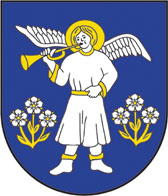     P O Z V Á N K A
Starosta obce Horná Lehota Vladimír Bušniak zvoláva zasadnutie obecného zastupiteľstva v Hornej Lehote dňa 30.3.2023 (štvrtok) o 18.30 hod.  v zasadačke obecného úraduProgram:Otvorenie    Určenie overovateľov zápisnice	Kontrola uznesení z poslednej schôdze OZSchválenie záverečného účtu obce za rok 2022Stanovisko hlavného kontrolóra k záverečnému účtu obce za rok 2022Žiadosť Ing. Jána Medveďa o odkúpenie pozemkuŽiadosť Marka Weissa o súhlas s projektom založenia sadu na pozemkoch, ktoré má v nájme od obce Horná LehotaŽiadosť Rastislava Kokavca o možnosť odpredaja podielu z parcely KN C 1740/7Dianie v obci, rôzneInterpelácieZáver                                                                                                    Vladimír Bušniak	   				                                              starosta obceV Hornej Lehote, dňa 27.3.2023